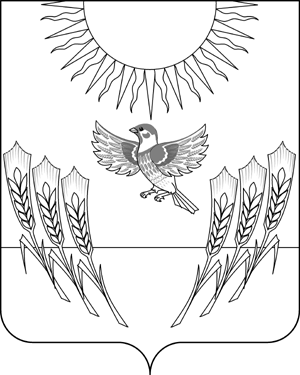 АДМИНИСТРАЦИЯ ВОРОБЬЕВСКОГО МУНИЦИПАЛЬНОГО РАЙОНАВОРОНЕЖСКОЙ ОБЛАСТИПОСТАНОВЛЕНИЕ от 	   14.05.2014 г. 	№ 	291	                  с. ВоробьевкаОб утверждении Порядка обеспечения путевками детей работающих граждан взагородные оздоровительные лагеряВ соответствии с Бюджетным кодексом Российской Федерации, Законами Воронежской области от 17.11.2005 г. № 68-ОЗ «О межбюджетных отношениях органов государственной власти и органов местного самоуправления в Воронежской области», Закон Воронежской области от 18 декабря 2013 года № 183-ОЗ «Об областном бюджете на 2014 год и на плановый период 2015 и 2016 годов», постановлениями правительства Воронежской области от 26.08.2013 года № 752 «Об определении базовой стоимости путевки в организации отдыха и оздоровления детей и стоимости набора продуктов питания в лагере с дневным пребыванием в 2014 году», от 04.04.2014 года № 296 «Об утверждении Порядка предоставления и расходования субсидий из областного бюджета на софинансирование расходных обязательств, возникающих при выполнении полномочий органов местного самоуправления по вопросам местного значения в сфере организации отдыха детей в каникулярное время, на 2014 год», администрация Воробьевского муниципального районаП О С Т А Н О В Л Я Е Т :1. Определить отдел по образованию администрации Воробьевского муниципального района уполномоченным органом по реализации и порядку расходования субсидии, выделяемой бюджету муниципального образования из областного бюджета на софинансирование расходных обязательств, возникающих при выполнении полномочий органов местного самоуправления по вопросам местного значения в сфере организации отдыха детей в каникулярное время, на 2014 год в части обеспечения отдыха детей в загородных детских оздоровительных лагерях с круглосуточным пребыванием (далее – уполномоченный орган).2. Утвердить Порядок обеспечения путевками детей работающих граждан в загородные оздоровительные лагеря (далее - Порядок) согласно приложению к настоящему постановлению.3. Контроль за исполнением настоящего постановления возложить на заместителя главы администрации Воробьевского муниципального района С.А.  Письяукова.Глава администрациимуниципального района                                                  	    А.В. ПищугинПриложениек постановлению администрации муниципального районаот 14.05.2014 г. № 291Порядокобеспечения путевками детей работающих граждан в загородные оздоровительные лагеря1. Общие положения1.1. Настоящий Порядок устанавливает механизм оплаты путевок и обеспечения граждан путевками в загородные детские оздоровительные лагеря, а также механизм расходования субсидий из областного бюджета на софинансирование расходных обязательств, возникающих при выполнении полномочий органов местного самоуправления по вопросам местного значения в сфере организации отдыха детей в каникулярное время, на 2014 год в части обеспечения отдыха детей в загородных детских оздоровительных лагерях с круглосуточным пребыванием. 1.2. Путевки в детские оздоровительные лагеря предоставляются детям в возрасте от 6 до 15 лет работающих граждан (в том числе детей, находящихся под опекой (попечительством), детей, находящихся в приемных семьях, а также пасынков и падчериц), которые проживают или работают на территории Воробьевского муниципального района на 21 календарный день. 1.3. В течение календарного года на одного ребенка предоставляется не более одной путевки.1.4. В целях распределения и предоставления путевок в детские оздоровительные лагеря межведомственной комиссией по организации отдыха и оздоровления детей и подростков назначается ответственное лицо для работы с путевками.1.5. Источниками финансирования приобретения путевок детям Воробьевского муниципального района являются  средства областного бюджета в виде субсидий, средства бюджета Воробьевского муниципального района, средства работодателей (юридических лиц), профсоюзных организаций и родителей (законных представителей), стоимость путевки составляет 12 600 рублей.Доля софинансирования путевки определяется в размере:- для бюджетных организаций за счет средств областного бюджета - 10 080 рублей, за счет средств бюджета Воробьевского муниципального района - 630 рублей, за счет средств работодателей (юридических лиц), профсоюзных организаций  и родителей (законных представителей) – 1890 рублей;- для иных организаций за счет средств областного бюджета - 6 300 рублей, за счет средств работодателей (юридических лиц), профсоюзных организаций и родителей (законных представителей) - 6 300 рублей.2. Порядок приобретения, распределения и выдачи путевок в детские оздоровительные лагеря2.1. Обеспечение, распределение и выдача путевок в детские оздоровительные лагеря осуществляется уполномоченным органом. 2.2. Для получения путевки в детские оздоровительные лагеря заявитель подает работодателю (юридическому лицу) или руководителю отдела по образованию администрации Воробьевского муниципального района заявление в произвольной форме о предоставлении путевки, справку с места работы.2.3. Работодатель с учетом решения профсоюзного органа (при его наличии) формирует и направляет в отдел по образованию администрации Воробьевского муниципального района заявку о планируемом количестве детей, направляемых на отдых и оздоровление в детский оздоровительный лагерь, оформленную в соответствии с приложением № 1 к настоящему Порядку.2.4. Функции уполномоченного органа: - прием заявок  организаций (юридических лиц), заявлений граждан;- определение очередности в соответствии с датой поступления документов;- принятие решения о распределении путевок  в детские оздоровительные лагеря в соответствии с очередностью;- оплата стоимости путевки;- выдача путевок  получателям;- отчетность за предоставленные средства, выделенные из областного бюджета в виде субсидии.2.5. Заявки, заявления организаций (юридических лиц), граждан (физических лиц)  регистрируются в журнале регистрации заявок на получение путевок, согласно приложению № 2 к настоящему Порядку.Заявки заинтересованных лиц рассматриваются в 3-х дневный срок, после чего уполномоченный орган в течение 10 дней принимает решение о распределении путевок.Журнал регистрации должен быть прошнурован, пронумерован, подписан руководителем и скреплен печатью. Все записи в журнале регистрации должны быть четкими, разборчивыми и аккуратными. Вносимые исправления подписываются руководителем и заверяются печатью.2.6. Оплата производится:- родителями (законными представителями) – путем внесения денежных средств в кассу уполномоченного органа до начала срока соответствующего оздоровительного сезона;- работодателями (юридическими лицами) путем внесения денежных средств в кассу уполномоченного органа или перечисления денежных средств на счет уполномоченного органа в соответствии с кодами классификации расходов бюджетов Российской Федерации до начала срока соответствующего оздоровительного сезона.   2.7. Не поступление средств к установленному сроку, является основанием для отказа от выдачи путевки и ее перераспределения. 2.8. Путевки выдаются:- родителям (законным представителям) - по предъявлении паспорта и квитанции об оплате;- представителям предприятий – по предъявлению доверенности и  документа об оплате. 2.9. По прибытии ребенка из детского оздоровительного лагеря получатель представляет в уполномоченный орган документ, содержащий отметку о пребывании ребенка в детском оздоровительном лагере обратный (отрывной) талон к путевке.3. Порядок финансирования3.1. Финансовые средства, поступившие на лицевой счет финансового отдела администрации Воробьевского муниципального района на софинансирование расходных обязательств, возникающих при выполнении полномочий органов местного самоуправления по вопросам местного значения в сфере организации отдыха детей в каникулярное время, на 2014 год, в части обеспечения отдыха детей в загородных детских оздоровительных лагерях с круглосуточным пребыванием отражаются в доходах муниципального бюджета по соответствующим кодам классификации доходов бюджетов Российской Федерации 927 2 02 02999 05 0000 151 «Прочие субсидии бюджетам муниципальных районов».3.2. Финансовый отдел администрации Воробьевского муниципального района Воронежской области:- доводит уполномоченному органу уведомление о бюджетных ассигнованиях на софинансирование расходных обязательств, возникающих при выполнении полномочий органов местного самоуправления по вопросам местного значения в сфере организации отдыха детей в каникулярное время, на 2014 год, в части обеспечения отдыха детей в загородных детских оздоровительных лагерях с круглосуточным пребыванием;- осуществляет финансирование уполномоченного органа в пределах выделенных бюджетных ассигнований на основании заявки уполномоченного органа на финансирование расходных обязательств, возникающих при выполнении полномочий органов местного самоуправления по вопросам местного значения в сфере организации отдыха детей в каникулярное время, на 2014 год, в части обеспечения отдыха детей в загородных детских оздоровительных лагерях с круглосуточным пребыванием в разрезе кодов классификации операций сектора государственного управления.3.3. Обеспечивает возврат неиспользованного остатка средств текущего финансового года в областной бюджет в порядке, установленном законодательством Российской Федерации.3.4. Уполномоченный орган:- предоставляет в финансовый отдел администрации Воробьевского муниципального района Воронежской области заявки на финансирование расходных обязательств, возникающих при выполнении полномочий органов местного самоуправления по вопросам местного значения в сфере организации отдыха детей в каникулярное время, на 2014 год, в части обеспечения отдыха детей в загородных детских оздоровительных лагерях с круглосуточным пребыванием в разрезе кодов классификации операций сектора государственного управления;- своевременно использует Субсидию, обеспечивая на конец финансового года отсутствие кредиторской задолженности по расходным обязательствам муниципального района;- предоставляет в департамент труда и социального развития Воронежской области ежемесячно не позднее 5-го числа месяца, следующего за отчетным месяцем отчет (нарастающим итогом) о целевом использовании Субсидии по форме согласно приложению № 3 к настоящему Порядку. 3.5. Расходование Субсидий осуществляется по разделу «Развитие образования 2014-2020», подразделу 6 «Вовлечение молодежи в социальную практику».Приложение № 1 к Порядку обеспечения путевками детей работающих граждан в загородные оздоровительные лагеря			                                 Отдел по образованию                                                                   администрации Воробьевского						 муниципального                                                                   района Воронежской области   			                                  от   ___________________________________ 			                                  ______________________________________			(наименование организации, учреждения, предприятия)Заявкао   количестве детей, направляемых на отдых и оздоровление вдетский оздоровительный лагерьОрганизация______________________________________________________                                                                                (наименование организации)планирует направить на оздоровление ________________________ в ______ году  (указывается количество детей   по заявлениям родителей) в ________________________________________________________________________________________________________________  (указывается наименование лагеря)Руководитель          ________________________     _______________		(подпись)                                        (расшифровка подписи)Главный бухгалтер  ________________________  ________________			(подпись)                                        (расшифровка подписи)Председатель профкома   ____________  ______________________ (при наличии)                             (подпись)                             (расшифровка подписи)М.П.Приложение № 2                                        к Порядку обеспечения путевками детей работающих граждан в загородные оздоровительные лагеряФорма журнала регистрации заявок на получение путевокПриложение № 3                                        к Порядку обеспечения путевками детей работающих граждан в загородные оздоровительные лагеряОТЧЕТоб использовании субсидии, предоставляемой бюджету муниципального образования из областного бюджета на софинансирование расходных обязательств, возникающих при выполнении полномочий органов местного самоуправленияпо вопросам местного значения в сфере организации отдыхадетей в каникулярное время,за ________ 2014 годаГлава администрации Воробьевского   муниципального района _______________________А.В. Пищугин(подпись)М.П.    «___» ___________ 2014 г.Исполнитель: ______________________________________________________(подпись) (расшифровка подписи)   (контактный телефон)№ п/пФамилия, имя ребенкаГод, месяц рожденияАдрес регистрацииФамилия, имя, отчество родителя (законного представителя)Место работы родителя (законного представителя)Подпись получателяНаименование  
муниципального 
района     
Сумма средств      
областного бюджета,   
рублейСумма средств      
областного бюджета,   
рублейСумма средств    
муниципального    
бюджета, рублейСумма средств    
муниципального    
бюджета, рублейКоличество  
путевок,   
частичная   
стоимость   
которых была 
оплачена или 
компенсирована
с участием  
средств    
субсидий, шт.Наименование  
муниципального 
района     
финансированиекассовый 
расходвыделенокассовый 
расходКоличество  
путевок,   
частичная   
стоимость   
которых была 
оплачена или 
компенсирована
с участием  
средств    
субсидий, шт.